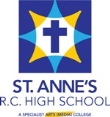 Subject Leader -  Person Specification[A]	Training and Qualifications[B]	Experience of Teaching and Educational Leadership/Management[C]	Professional Knowledge and Understanding Applicants should be able to demonstrate a good knowledge and understanding of the following areas relevant to the phase and to Catholic education:[D]	Personal and Professional Skills, Qualities and AttributesApplicants should be able to provide evidence that they have the necessary qualities and attributes required by the post.  These qualities may be demonstrated in a letter of application; however, it is more likely that they will be more fully assessed during the interview process and from the references.  Within the context of a Catholic school, applicants should be able to:[E]	Application Form and LetterThe appropriate application form should be fully completed and legible.  The letter should be clear, concise and related to the specifics of the post identified as ‘A’ above.[F]	Confidential References and ReportsUp to three referees should be nominated.Only written references and reports should be provided and these should include a strong level of support for relevant professional and personal knowledge, skills and abilities referred to above.  They should also provide:Essential or DesirableHow/when measured?Qualified teacher statusEA (Certificate)Degree or equivalentEA(Certificate)Professional Development Training for middle leadership, e.g. NCSLEA/I/R(Certificate)Other training/qualifications relevant to the post, e.g. subject specific curriculum developmentDA/IEssential or DesirableHow/when measuredLeadership/management experience(Evidence of contribution to leadership/management of a subject, pastoral or cross-curricular area: e.g. as subject leader, head of department, head of year, key stage leader, intervention coordinator.)DA/I/RSpecific aspects of leadership and management(Evidence of some specific areas of leadership and management: e.g. strategic planning; monitoring and evaluation; data analysis and target setting; deploying, motivating and monitoring staff; policy development and implementation)EA/I/RTeaching experience(Evidence of good/outstanding classroom practice)EA/I/RData Handling(Evidence of intelligent use of data and tracking to improve the quality of teaching & learning and raise standards of attainment and achievement)EI/RCurriculum planning(Evidence of change/development of aspects of a curriculum to bring about improvement in standards)DA/I/RRaising student attainment and achievement(Evidence of own class, department or year group positive outcomes and strategies employed to address underachievement, particularly in closing the gap for key groups) EA/I/REssential or DesirableHow/when measuredLeadership and management of others within the context and beliefs of Christian valuesEA/I/RCommitment to a clear vision for an effective Catholic school EI/RCurrent educational issues, including national policies, priorities and legislationEI/RThe process of strategic planningDI/RStrategies for leading and managing improvementEA/I/RStrategies for raising standards of attainment and achievementEA/I/REssential or DesirableHow/when measuredBuild and maintain effective relationshipsEI/RPassionate belief in the ability of every student to achieveEA/I/RA commitment to social inclusionEA/I/RThink strategically to create a coherent visionDI/RInspire, challenge, motivate and empower others to carry the vision forwardEI/RDemonstrate personal enthusiasm and commitment to the leadership processEI/RFoster an open, fair and equitable cultureEI/RManage conflictEI/RPrioritise, plan and organise themselves and othersEI/RThink creatively to anticipate and solve problemsEA/I/RListen to and reflect on feedbackEI/RDevelop effective teamworkEI/RDemonstrate high expectations and act as a role modelEA/I/RDemonstrate an ability to work under pressure and meet deadlinesEA/I/RWork with humour; energy; determination; and resilienceDA/I/RListen to and reflect on feedbackEI/RA positive recommendation from current employer E